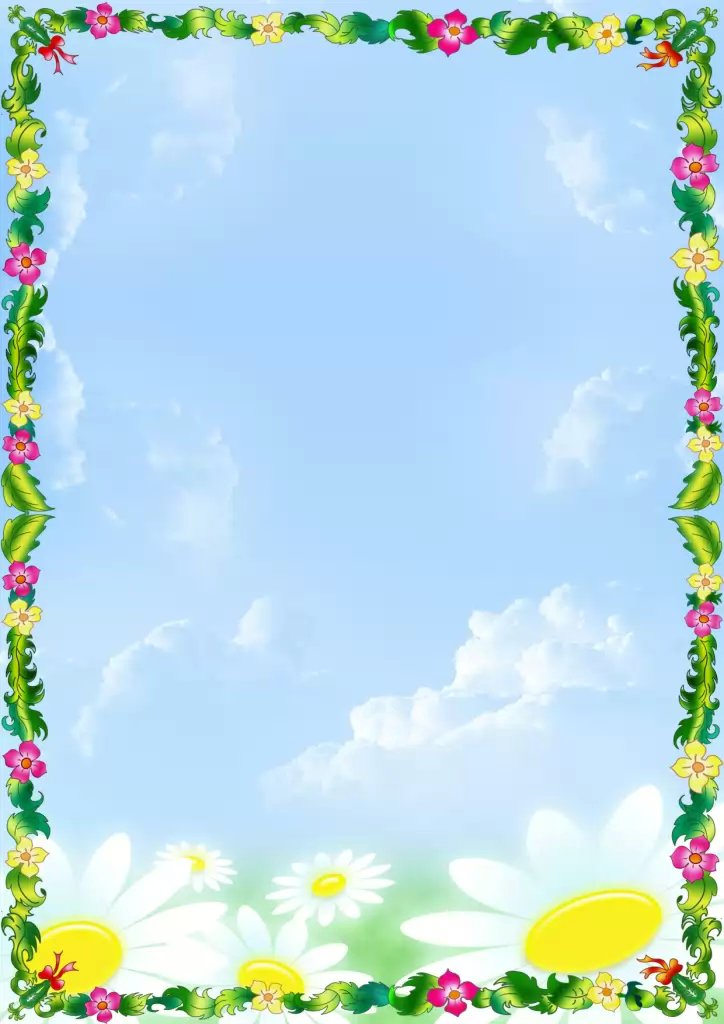 Режим дняво второй младшей группе «Светлячки»холодный период годаРежимные мероприятияВремяПрием детей; Самостоятельная деятельность детей730  - 810Утренняя гимнастика810 - 817Самостоятельная деятельность детей817– 825Подготовка к завтраку, ЗАВТРАК825 - 845Самостоятельная деятельность детей845 - 900Непрерывная образовательная деятельность №1900– 915Самостоятельная деятельность детей915– 925Непрерывная образовательная деятельность №2925– 940Самостоятельная деятельность детей940 – 950Подготовка к прогулке950– 1000ПРОГУЛКА Самостоятельная деятельность детей на прогулке1000– 1200ПРОГУЛКА Самостоятельная деятельность детей на прогулке30 мин.Самостоятельная деятельность детей1200 – 1210Подготовка к обеду ОБЕД1210– 1235Подготовка ко сну1235– 1250СОН1250 - 1500Подъем; Самостоятельная деятельность1500 - 1515Непрерывная образовательная деятельность №3-Самостоятельная деятельность детей1515 - 1535Подготовка к полднику ПОЛДНИК1535 - 1550Подготовка к прогулке1550 - 1600ПРОГУЛКАСамостоятельная деятельность детей на прогулке; Уход домой1600 – 1800ПРОГУЛКАСамостоятельная деятельность детей на прогулке; Уход домой30 мин.